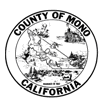 AGENDA COMMUNITY CORRECTIONS PARTNERSHIP, COUNTY OF MONO
STATE OF CALIFORNIAGeneral Committee
MEETING LOCATION:  Teleconference Only - No Physical Location
Regular Meeting
February 15, 20239:00 a.m. – 10:00 a.m.Board Members may participate from a teleconference location. Note: Members of the public may attend the open-session portion of the meeting from a teleconference location and may address the board during any one of the opportunities provided on the agenda under Opportunity for the Public to Address the Board. NOTE: In compliance with the Americans with Disabilities Act if you need special assistance to participate in this meeting, please contact Karin Humiston, Chief of Probation, at (760) 932-5570. Notification 48 hours prior to the meeting will enable the County to make reasonable arrangements to ensure accessibility to this meeting (See 42 USCS 12132, 28CFR 35.130). Full agenda packets are available for the public to review in the Office of the Probation Department (57 Bryant Street, Bridgeport, CA 93517). Any writing distributed less than 72 hours prior to the meeting will be available for public inspection in the Office of the Probation Department (57 Bryant Street, Bridgeport, CA 93517). ON THE WEB: You can view the upcoming agenda at http://monocounty.ca.gov. If you would like to receive an automatic copy of this agenda by email, please contact Probation Department at (760) 932-5570 and request to be added to the agenda distribution list.PUBLIC MAY COMMENT ON AGENDA ITEMS AT THE TIME THE ITEM IS HEARD.9:00 a.m. Call Meeting to OrderOpportunity for the Public to Address the BoardOn items of public interest that are within the subject matter jurisdiction of the board. (Speakers may be limited in speaking time dependent upon the press of business and number of persons wishing to address the board.)Transitional Housing Update regarding the goal of building one of the approved Mono County prescriptive design accessory dwelling units on the site of the Bridgeport Probation office for transitional housing.Recommended Action: Discussion and provide any input to the Executive Committee.New Jail Construction ProjectSheriff Braun will provide an update on the new jail project.Recommended Action: Discussion only.AdjournTELECONFERENCE LOCATIONS:If a member of the public wishes to attend by teleconference, it must be set up prior to the meeting date by contacting Karin Humiston at 760-932-5570.TELECONFERENCE INFORMATION: This meeting will be held via teleconferencing with members of the Committee attending from separate remote locations. As authorized by AB 361, dated September 16, 2021, a local agency may use teleconferencing without complying with the teleconferencing requirements imposed by the Ralph M. Brown Act when a legislative body of a local agency holds a meeting during a declared state of emergency and local officials have recommended or imposed measures to promote social distancing or the body cannot meet safely in person and the legislative body has made such findings.